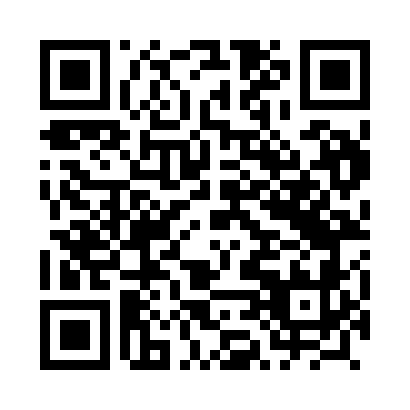 Prayer times for Nadwitne, PolandMon 1 Apr 2024 - Tue 30 Apr 2024High Latitude Method: Angle Based RulePrayer Calculation Method: Muslim World LeagueAsar Calculation Method: HanafiPrayer times provided by https://www.salahtimes.comDateDayFajrSunriseDhuhrAsrMaghribIsha1Mon4:046:0412:335:007:048:562Tue4:016:0112:335:017:058:583Wed3:585:5912:335:037:079:004Thu3:555:5712:325:047:099:035Fri3:535:5512:325:057:109:056Sat3:505:5212:325:067:129:077Sun3:475:5012:315:077:149:108Mon3:445:4812:315:097:169:129Tue3:415:4612:315:107:179:1410Wed3:385:4312:315:117:199:1711Thu3:355:4112:305:127:219:1912Fri3:315:3912:305:137:229:2213Sat3:285:3712:305:147:249:2414Sun3:255:3512:305:167:269:2715Mon3:225:3212:295:177:279:2916Tue3:195:3012:295:187:299:3217Wed3:165:2812:295:197:319:3418Thu3:135:2612:295:207:329:3719Fri3:095:2412:295:217:349:4020Sat3:065:2212:285:227:369:4221Sun3:035:2012:285:237:389:4522Mon2:595:1812:285:257:399:4823Tue2:565:1612:285:267:419:5124Wed2:535:1312:285:277:439:5425Thu2:495:1112:275:287:449:5726Fri2:465:0912:275:297:469:5927Sat2:425:0712:275:307:4810:0228Sun2:395:0512:275:317:4910:0529Mon2:355:0412:275:327:5110:0930Tue2:325:0212:275:337:5310:12